 Opis obrázka.      Zbojník Jánošík  a jeho životný príbeh. Niekedy sa to zdá až neuveriteľné, že táto téma dokáže stále inšpirovať svet filmu a mnohých umelcov. Čím to asi je, prečo Jánošík? Autor celovečerného filmu, ale tentokrát v animovanej podobe, Viktor Kubal to zdôvodňuje svojím detstvom a vtedajšou výchovou. Viktor Kubal (* 20. marec 1923, Svätý Jur – † 24. apríl 1997, Bratislava) bol slovenský výtvarník, karikaturista, scenárista a filmový režisér. Budem opisovať obrázok z jeho animovaného filmu- Zbojník Jurko.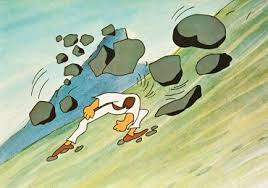      Na obrázku je znázornený Zbojník Jurko. Bol to vysoký, mladý, statný muž. Hovorí sa, že vyzeral naozaj veľmi mužne.  Nosil  hnedé vlasy po ramená, často zapnuté do vrkoča ako aj na obrázku. Oblečené má hnedé krpce,  bielu košeľu a nohavice. Okolo pása má svoj zázračný opasok, ktorý mu dodáva silu. Na obrázku vidím silné Jurkove ruky, ktorý sa nebojí padajúcich kameňov a svojimi holými rukami ich odráža od seba. Mohutné skaly padajú a Jurko ich rozbíja na malinké kúsky. Obraz ukazuje jednoduchú prírodu a zároveň krásu a majestátnosť našich hôr. Zbojník Jurko bol mohutný ako hora za ním. Na obrázku vidieť mohutné hory, ktorými je charakteristická slovenská príroda. Zbojník Jurko bol spravodlivý, nebojácny. Známy je tým, že bohatým bral a chudobným dával. Bol spravodlivý a jeho srdce venoval jednej žene. Hoci aj na obrázku vyzerá nebojácne, každý má z niečoho strach, Jurko sa bál o svoju milú.    Obrázok som si vybrala preto, lebo aj my sme niekedy ako zbojník Jurko, máme okolo seba ľudí, ktorí nám ubližujú, stačí ich od seba odraziť tak, ako to robil zbojník Jurko so skalami. Každá prekážka sa dá prekonať.                                                                                      Natália Praženicová  5.trieda